Name:_______________________Hour:_____Poetry Worksheet 3: Synecdoche PoemChoose a person, word, or an item that reflects the spirit of the Academy as a whole. Write down the details about this person or item that demonstrate superior Academy spirit. Have fun!  =)No required rhyme scheme or meter, but you must choose a word or words that have at least 5 letters.Use the word, object’s name, or the person’s name (last name is fine) as an acrostic and write out a creative description of their role in portraying who/what the Academy is.           Example: BJA—All for one, and one for All!Understanding that each person is a unique individual created by GodNetworking to solve problems efficiently and satisfactorily Identifying things we have in common and what binds us togetherTalking and sharing our joys, sorrows, successes, and failuresYelling and cheering with all our might for our home team   Choose a creative title.Write in pen.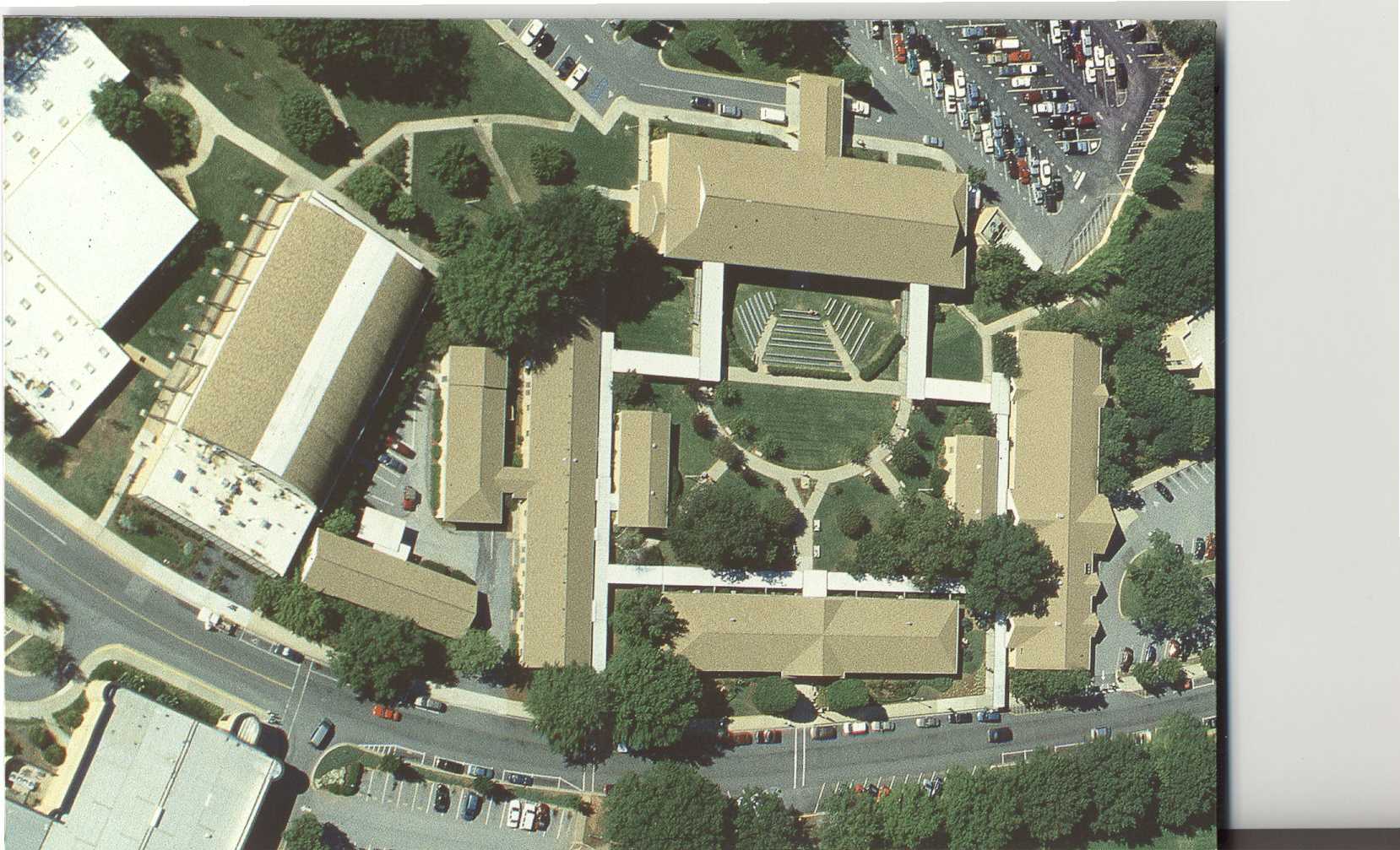 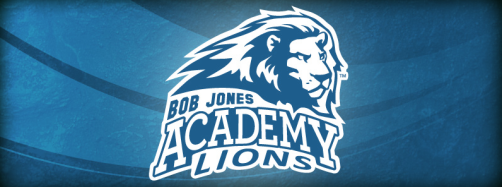 